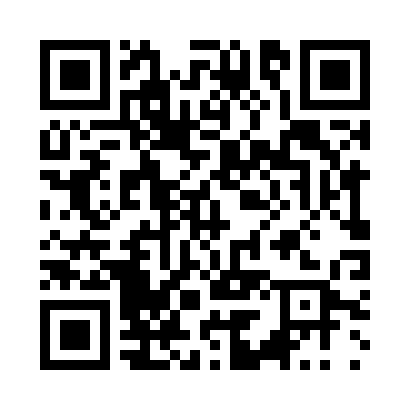 Prayer times for Boil, BulgariaWed 1 May 2024 - Fri 31 May 2024High Latitude Method: Angle Based RulePrayer Calculation Method: Muslim World LeagueAsar Calculation Method: HanafiPrayer times provided by https://www.salahtimes.comDateDayFajrSunriseDhuhrAsrMaghribIsha1Wed4:106:041:096:088:1510:022Thu4:086:021:096:098:1610:033Fri4:066:011:096:108:1810:054Sat4:046:001:096:108:1910:075Sun4:025:581:096:118:2010:096Mon4:005:571:096:128:2110:117Tue3:585:561:096:128:2210:128Wed3:565:541:096:138:2310:149Thu3:545:531:096:148:2510:1610Fri3:525:521:096:148:2610:1811Sat3:505:511:096:158:2710:1912Sun3:485:501:086:168:2810:2113Mon3:465:481:086:168:2910:2314Tue3:445:471:086:178:3010:2515Wed3:435:461:096:178:3110:2716Thu3:415:451:096:188:3210:2817Fri3:395:441:096:198:3310:3018Sat3:375:431:096:198:3410:3219Sun3:365:421:096:208:3510:3420Mon3:345:411:096:218:3710:3521Tue3:325:401:096:218:3810:3722Wed3:315:401:096:228:3910:3923Thu3:295:391:096:228:4010:4024Fri3:275:381:096:238:4110:4225Sat3:265:371:096:248:4110:4326Sun3:245:361:096:248:4210:4527Mon3:235:361:096:258:4310:4728Tue3:225:351:096:258:4410:4829Wed3:205:351:106:268:4510:5030Thu3:195:341:106:268:4610:5131Fri3:185:331:106:278:4710:52